PREFEITURA MUNICIPAL DE CARATINGA/MG - Extrato de Resultado – Pregão Presencial Registro de Preço 087/2017. Objeto: Contratação de empresa para a prestação de serviços de lanternagem e pintura automotiva, com vistas ao atendimento dos veículos da frota Municipal. Vencedor com menor preço por lote: FORMULÁRIOS GRÁFICOS INDÚSTRIA E COMÉRCIO LTDA - ME. LOTES 01, 02 e 03. Valor global final: R$ 338.000,00 (trezentos e trinta e oito mil reais). Caratinga/MG, 03 de outubro de 2017. Bruno César Veríssimo Gomes – Pregoeiro.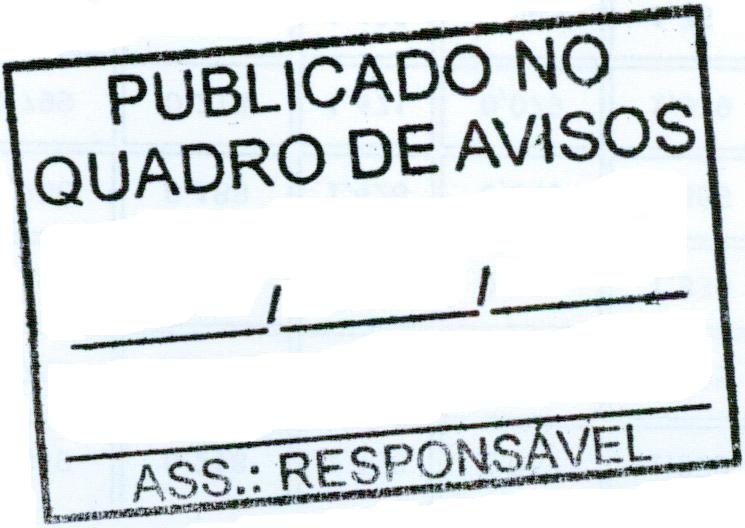 